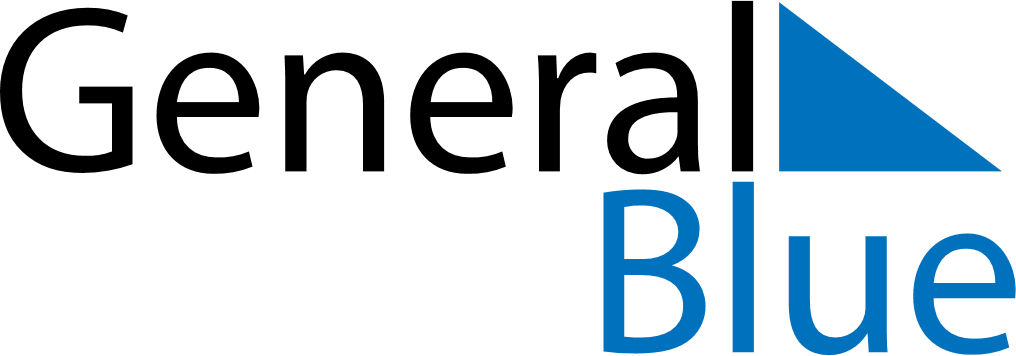 February 2024February 2024February 2024Cabo VerdeCabo VerdeMondayTuesdayWednesdayThursdayFridaySaturdaySunday123456789101112131415161718Shrove TuesdayAsh Wednesday1920212223242526272829